A deklarācija – aizpilda cietā seguma tīrīšanas produkta ražotājsŠo deklarāciju izmanto kopā ar pieteikuma formu cietā seguma tīrīšanas produkta ES ekomarķējuma licencei. Lai aizpildītu šo deklarāciju, papildus jāsniedz arī deklarācijas par visām izejvielām, kas tiek izmantotas produktā.Produkta nosaukums:__________________________________________________________________________________Es, kā pieteikuma iesniedzējs ekomarķējuma produktu grupā “cietā seguma tīrīšanas līdzekļi” turpmāk parakstu un apliecinu, ka iepriekš minētais cietā seguma tīrīšanas līdzeklis tiek ražots atbilstoši, kā norādīts šeit un citos dokumentos, kas iesniegti, lai pierādītu atbilstību ES ekomarķējuma kritērijiem. Es apliecinu, ka produkts atbilst visām piemērojamām juridiskajām prasībām valstī vai valstīs, kurās produktu paredzēts laist tirgū. Es apliecinu, ka šim pieteikumam tiek izmantots visjaunākais mazgāšanas līdzekļu datubāzes saraksts (turpmāk - DID saraksts), kas pieejams ES ekomarķējuma tīmekļa vietnē.Darbības jomaProdukts, kuru piesaku ES ekomarķējuma licenci atbilst šādai produktu grupai: Universālais tīrīšanas līdzeklis, kas ietver mazgāšanas līdzekļus, kuri paredzēti parasto cietu virsmu, piemēram, sienu, grīdu un citu fiksētu virsmu tīrīšanai telpās.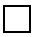  Virtuves tīrīšanas līdzeklis, kas ietver mazgāšanas līdzekļus, kuri paredzēti ikdienas virtuves virsmu tīrīšanai un attaukošanai, piemēram, darba virsmām, plīts virsmām, virtuves izlietnēm un virtuves piederumu virsmām.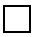  Logu tīrīšanas līdzeklis, kas ietver mazgāšanas līdzekļus, kuri paredzēti logu, stikla un citu īpaši pulētu virsmu ikdienas tīrīšanai. Sanitāro mezglu tīrīšanas līdzeklis, kurā ietilpst mazgāšanas līdzekļi, kas paredzēti ikdienas netīrumu vai nogulšņu noņemšanai, ieskaitot mazgāšanu, sanitārajās telpās, piemēram, veļas mazgātavās, tualetēs, vannas istabās un dušās.Produkts, kas pretendē uz ES ekomarķējuma licenci ir paredzēts:Profesionālajai lietošanai.Personīgai lietošanai. Produkts nesatur mikroorganismus, kuru ražotājs ir apzināti pievienojis.Produkts, kas pretendē uz ES ekomarķējuma licenci tiek pārdots kā :  Lietošanai gatavā veidā Neatšķaidītā veidā. Gan lietošanai gatavā veidā, gan neatšķaidītā veidā tiek pārdots vienas partijas ietvaros (piemēram, viena lietošanai gatavā produkta pudele un neatšķaidīta produkta pudele). Neatšķaidītā veidā, bet tiek pārdots tikai un vienīgi, lai uzpildītu aizveramus izsmidzināmus aerosolus, piemēram, kapsulas. Apliecinu, ka produkts ir ķīmisko vielu maisījums.Produkta sastāvā izmantotās vielas  Apliecinu, ka visas vielas, kuras satur produkts, ir norādītas turpmāk tabulā:(*) Konservantus, smaržvielas un krāsvielas norāda neatkarīgi no koncentrācijas daudzuma. Citas vielas norāda, ja to koncentrācija ir 0,010 % (masas) vai lielāka.(**) Ja produktu saturošā viela ir nanomateriāls, tās nosaukums jānorāda ar priedēkli “nano” iekavās.  Pielikumā pievienotas visu vielu, kuras satur produkts, datu drošības lapas (turpmāk – DDL) saskaņā ar Eiropas Parlamenta un Padomes Regulu (EK) Nr. 1907/2006. Vielām, kas veido maisījuma daļu, pievieno DDL par maisījumu.1.kritērijs:  Toksiskums ūdens organismiem  Apliecinu, ka produkta robežšķaidījums (CDVchronic) nepārsniedz turpmāk norādītās standartdevas robežvērtību [ievietojiet produkta CDVchronic vērtību turpmāk tabulā ailē]: Pielikumā pievieno produkta CDVchronic indeksa aprēķina veidlapu.(Lūdzu atzīmējiet turpmāk vienu no divām izvēlēm)□ DID saraksta A daļā ir iekļautas visas produkta sastāvā izmantotās vielas.□ DID sarakstā A daļā nav iekļautas šādas sastāvā esošās vielas, kas izmantotas produkta sastāvā [ierakstīt katras no šīm vielām nosaukumu un to aerobo bioloģisko noārdīšanās spēju un hronisku vai akūtu toksicitāti]: Pievienoju parakstītu deklarāciju ar hroniskas vai akūtas toksicitātes vērtībām, kā arī ieejošo vielu, kas nav uzskaitītas DID sarakstā, aerobo bioloģisko noārdīšanos. Pievienoju aprēķinus un ar tiem saistīto dokumentāciju par datiem, kas izmantoti hroniskas vai akūtas toksicitātes faktora un bioloģiskās noārdīšanās koeficienta aprēķināšanai. 2. kritērijs:  Bioloģiskās noārdīšanās spējaVirsmaktīvo vielu bioloģiskā noārdīšanās Apliecinu, ka visas produktā iekļautās virsmaktīvās vielas ir viegli (aerobi) noārdāmas; Apliecinu, ka produktā izmantotās virsmaktīvās vielas, kas saskaņā ar Eiropas Parlamenta un Padomes Regulu (EK) Nr. 1272/2008 ir klasificētas kā bīstamas ūdens videi (H400 vai H412), papildus bioloģiski noārdāmas anaerobos apstākļos. (Lūdzu atzīmējiet turpmāk vienu no divām izvēlēm)□ DID saraksta A daļā ir iekļautas visas produkta sastāvā iekļautās virsmaktīvās vielas.□ DID sarakstā A daļā nav iekļautas šādas sastāvā esošās virsmaktīvās vielas, kas iekļautas produkta sastāvā [ierakstīt katras no šīm virsmaktīvām vielām]: Pievienoju dokumentus attiecībā uz virsmaktīvajām vielām, kas nav iekļautas DID saraksta A daļā, un kas apliecina šo vielu noārdīšanās spējas.(b) Organisko savienojumu bioloģiskā noārdīšanās Apliecinu, ka organisko vielu saturs produktā, kas aerobos apstākļos bioloģiski nenoārdās (aNBO) vai anaerobos apstākļos bioloģiski nenoārdās (anNBO), ir zem norādītajām robežvērtībām [ievietojiet turpmāk tabulā aNBO un anNBO vērtības attiecīgajās ailēs]: Pievienoju dokumentus attiecībā uz produkta aNBO un anNBO vērtību aprēķinu. (Lūdzu atzīmējiet turpmāk vienu no divām izvēlēm)□ DID saraksta A daļā ir iekļautas visas organiskās vielas, kas iekļautas produkta sastāvā.□ DID sarakstā A daļā nav iekļautas šādas organiskās vielas, kas iekļautas produkta sastāvā [norāda katras no šīm vielām aerobo un anaerobo bioloģiskās noārdīšanās spēju]:□ Pievienoju pamatojošos dokumentus (pievieno tikai tad, ja iepriekš tika atzīmēta otrā atbildes versija).* Absorbcijas/desorbcijas testēšanu veic atbilstoši ESAO 106. vadlīnijām.3.kritērijs:  Palmu eļļas, palmu kodola eļļas un to atvasinājumu ilgtspējīga ieguve□ Apliecinu, ka produktā nav izmantotas vielas, kas iegūtas no palmu eļļas vai palmu kodolu eļļas, kā arī no palmu eļļas un palmu kodolu eļļas ķīmiskajiem atvasinājumiem.□ Apliecinu, ka produktā ir izmantotas vielas, kas iegūtas no palmu eļļas vai palmu kodolu eļļas. Tajā skaitā: Apliecinu, ka produktā izmantotā palmu eļļa vai palmu kodolu eļļa, kas izmantota produkta sastāvdaļu ražošanā, nāk no ilgtspējīgi apsaimniekotām audzēšanas vietām. Apliecinu, ka palmu eļļa vai palmu kodolu eļļa, kas tiek izmantota produkta sastāvdaļu ražošanā, ir iekļauta uzraudzības ķēdes sertifikātā (Chain of Custody certificate - CoC).Pievienoju šādu tabulu:□ Pievienoju piegādātāja(-u) deklarāciju(-as) ar attiecīgajiem pierādījumiem par palmu eļļas vai palmu kodolu eļļas izcelsmi.□ Apliecinu, ka produkts satur vielas, kas iegūtas no palmu eļļas vai palmu kodolu eļļas ķīmiskiem atvasinājumiem. Apliecinu, ka piedalos “pasūtīt un pieprasīt” (book & claim) sistēmā, piemēram GreenPalm, tajā skaitā, iegādājos kredītus (credits) no sertificētiem audzētājiem, smalcinātājiem un neatkarīgiem mazajiem uzņēmumiem. Pievienoju šādu informāciju par šīm vielām: □ Pievienoju piegādātāja(-u) deklarāciju(-as) ar attiecīgajiem pierādījumiem par palmu eļļas vai palmu kodolu eļļas izcelsmi.4.kritērijs:  Aizliegtas un ierobežota lietojuma vielas(a) Konkrētas aizliegtas un ierobežota lietojuma vielasAizliegtas vielas Apliecinu, ka produkts nesatur nevienu no turpmāk minētajām vielām neatkarīgi no to koncentrācijas:— alkilfeniletoksilāti (APEO) un citi alkilfenilatvasinājumi;— atranols,— hloratranols, — dietilēntriamīnpentaetiķskābe (DTPA), — etilēndiamīna tetraetiķskābe (EDTA) un tās sāļi, L 180/52 LV Eiropas Savienības Oficiālais Vēstnesis 12.7.2017. ( 1 ) Vielu neuzskata par bioakumulatīvu, ja BCF < 100 vai log Kow < 3,0. Ja ir pieejama gan BCF, gan log Kow vērtība, izmanto lielāko izmērīto BCF vērtību. — formaldehīds un tā izdalītāji (piemēram, 2-brom-2-nitropropān-1,3-diols, 5-brom-5-nitro-1,3-dioksāns, nātrija hidroksilmetilglicināts, diazolidinilurīnviela), izņemot formaldehīda piemaisījumus virsmaktīvās vielās, kuru pamatā ir polialkoksi- ķīmiskie savienojumi, ja izmantotajā vielā koncentrācija nepārsniedz 0,010 % (masas), — glutāraldehīds, — hidroksiizoheksila 3-cikloheksēna karboksaldehīds (HICC), — mikroplastmasa, — nanosudrabs, — nitromuskusi un policikliskie muskusi, — fosfāti, — perfluorētie alkilāti, — četraizvietotā amonija sāļi, kas bioloģiski viegli nenoārdās, — aktīvā hlora savienojumi, — rodamīns B, — triklozāns, — 3-jod-2-propinilbutilkarbamāts, — aromātiskie ogļūdeņraži, — halogēnogļūdeņraži.□ Pievienoju piegādātāja(-u) deklarāciju(-as), kas apstiprina, ka uzskaitītās vielas nav iekļautas produkta izejvielu sastāvā neatkarīgi no to koncentrācijas.Ierobežota lietojuma vielas Apliecinu, ka produkts nesatur nevienu no šādām vielām virs šādām norādītajām robežām [ja attiecināms, lūdzu norādiet vielas koncentrāciju produktā]:□ Pievienoju piegādātāja(-u) deklarāciju(-as) Apliecinu, ka kopējais fosfora (P) saturs, ko aprēķina kā elementāro P, ir ierobežots ar šādām standartdevas vērtībām [norādiet vielas koncentrāciju produktā, ja attiecināms]: Pievienoju fosfora (P) satura aprēķinu□ Apliecinu, ka smaržvielu, uz kurām attiecas deklarēšanas prasība, kas paredzēta Eiropas Parlamenta un Padomes Regulā (EK) Nr. 648/2004 (2004. gada 31. marts) par mazgāšanas līdzekļiem noteikumiem, produktā nav vairāk kā ≥ 0,010 % katras vielas svara.□ Pievienoju piegādātāja (-u) deklarāciju Apliecinu, ka GOS nav virs turpmāk norādītajām robežvērtībām [vajadzības gadījumā norādīt koncentrāciju produktā]: Pievienoju GOS satura aprēķinus(b) Bīstamās vielasGalaprodukts Apliecinu, ka galaprodukts nav klasificēts un marķēts kā akūti toksisks, kā tāds, kuram ir toksiska ietekme uz konkrētu mērķorgānu, kā elpceļu vai ādas sensibilizators, kā tāds, kam ir kancerogēna, mutagēna vai toksiska ietekme uz reproduktīvo funkciju vai kā bīstams ūdens videi, kā definēts Regulas (EK) Nr. 1272/2008 I pielikumā un atbilstoši sarakstam, kas norādīts turpmāk:Ierobežotās bīstamības klasifikācijas un to iedalījums kategorijāsProdukta sastāvā izmantotās vielas  Apliecinu, ka produkta sastāvā nav vielas, kuru koncentrācija ir 0,010% vai vairāk no galaprodukta svara un galaprodukts neatbilst kritērijiem, lai klasificētu to kā toksisku, bīstamu ūdens videi, elpošanas orgāniem vai ādas jutīgumam, kancerogēnu, mutagēnu vai reproduktīvai sistēmai toksisku saskaņā ar Eiropas Komisijas Regulas (EK) Nr. 1272/2008 1. pielikumu un saskaņā ar iepriekš tabulā norādīto sarakstu par ierobežojošajām bīstamības klasifikācijām.  Pielikumā pievienoju piegādātāju vai DDL deklarācijas, kas apliecina, ka jebkura no produkta sastāvā izmantotām vielām, kas atbilst klasifikācijas kritērijiem ar vienu vai vairākiem bīstamības apzīmējumiem, kas uzskaitīti šajā tabulā, tādā formā (-ās) un fiziskajā (-ās) stāvoklī (-ēs), kurā tie atrodas produktā, ja vien nav īpaši izņēmuma, galīgajā sastāvā, kas pārsniedz 0,010% no svara.□  Apliecinu, ka produkta sastāvā ir izmantotas vielas, kas uzskaitītas Regulas (EK) Nr. 1907/2006 IV un V pielikumā un ir izslēgtas no 2(b)(ii) apakškritērija.□ Apliecinu, ka produkts satur šādas  vielas, uz kurām attiecas atkāpes [ierakstīt šo vielu nosaukumus un daudzumu galaproduktā]: Pievienoju piegādātāju vai DDL deklarācijas, kas apliecina, ka šīs produkta sastāvā izmantotās vielas atbilst vielām, uz kurām attiecas atkāpes nosacījumi.(c) Vielas, kas rada īpašu piesardzību (SVHC)   Apliecinu, ka galaprodukts nesatur vielas, kuras ir identificētas atbilstoši Regulas (ES) Nr. 1907/2006 59. panta 1. punktā aprakstītajai procedūrai, ar kuru veido tādu vielu sarakstu, kas rada ļoti lielas bažas. Pievienoju piegādātāju vai DDL deklarācijas, kas apliecina, kas apstiprina, ka produkts nesatur minētajā sarakstā iekļautās vielas. Apliecinu, ka šīs deklarācijas iesniegšanas dienā izmantots jaunākais SVHC saraksts.(d) Smaržvielas(Lūdzu atzīmējiet turpmāk vienu no divām izvēlēm)□ Apliecinu, ka produkts nesatur smaržvielas.□ Apliecinu, ka visas produkta sastāvā esošās smaržvielas tiek ražotas un apstrādātas saskaņā ar Starptautiskās smaržu asociācijas (IFRA) prakses kodeksu.□ Pievienoju piegādātāja vai attiecīgajā gadījumā smaržvielu ražotāja parakstītu atbilstības deklarāciju.(e) Konservanti Apliecinu, ka visiem produkta sastāvā esošajiem konservantiem ir unikāls mērķis produkta saglabāšanai; tādēļ tie ir piemēroti šim nolūkam piemērotā devā.  Apliecinu, ka visi produkta sastāvā esošie konservanti nav bioakumulatīvi. Lai šo faktu pierādītu, [izvēlēties vispiemērotāko atbilstoši kritērija tekstam], ir novērtēta/sniegta šāda vērtība turpmāk:□ BCF: ________ (limits: <100)		□ log Kow:_______ (limits: < 3,0)  Apliecinu, ka produkta iepakojums neapzīmē vai nenorāda uz to, ka tam ir antimikrobiāls vai dezinfekcijas efekts.	 Pievienoju: Piegādātāju vai DDL deklarācijas par jebkuru pievienoto konservantu, kas norāda, ka iekļautā deva ir paredzēta tikai konservēšanas nolūkiem. Informāciju par produkta BCF vai log Kow vērtībām. Iepakojuma apzīmējumu.(f) Krāsvielas□  Produkts satur krāsvielas, kas nav apstiprinātas lietošanai pārtikā. Apliecinu, ka neviena no produktā iekļautajām krāsvielām nav bioakumulatīva. Lai to pierādītu, ir veikts šāds aprēķins [izvēlēties vispiemērotāko atbilstoši kritērija tekstam]:□ BCF: ________ (limits: <100)		□ log Kow:_______ (limits: < 3,0) Pievienoju:		 Piegādātāju deklarācijas. DDL deklarācijas par pievienotajām krāsvielām. Informāciju par produkta BCF vai log Kow vērtībām.□  Produkts satur krāsvielas, kas ir apstiprinātas lietošanai pārtikā. Pievienoju apliecinošus pierādījumus tam, ka krāsviela ir apstiprināta lietošanai pārtikā.(g) Fermenti□ Apliecinu, ka produkts satur fermentus. Apliecinu, ka produkta sastāvā ir tikai tādi fermenti, kas ir iekapsulēti (cietā veidā) un/vai šķidrumu veidā Pievienoju:		 Piegādātāju deklarācijas. DDL deklarācijas par pievienotajiem enzīmiem.□ Apliecinu, ka produkts nesatur fermentus. (h) Mikroorganismi□  Apliecinu, ka produkts nesatur ar nodomu pievienotus mikroorganismus.□  Apliecinu, ka produkts satur ar nodomu pievienotus mikroorganismus un to koncentrācija ir vienāda ar vai lielāka par 0,010 svara %.  Apliecinu, ka produkts izpilda visus turpmāk minētos apakškritērijus no (i) līdz (x):Identifikācija: aizpildiet šo tabulu par ar nolūku pievienotajiem mikroorganismiem [nosaukums ir jānorāda obligāti, identifikācijai izvēlieties vismaz vienu iespēju: ATCC, IDA vai pievienojiet DNS identifikācijas dokumentāciju saskaņā ar “Celma identifikācijas protokolu” (izmantojot 16S ribosomālo DNS sekvencēšanu vai ar līdzvērtīgu metodi)]:Drošums  Apliecinu, ka visi ar nolūku pievienotie mikroorganismi pieder pie abām turpmāk nosauktajām grupām: I riska grupa saskaņā ar Eiropas Parlamenta un Padomes Direktīvu 2000/54/EK ( 1 ) par bioloģisku aģentu iedarbību darba vietā.kvalificēta pieņēmuma par nekaitīgumu (QPS) saraksts, ko izdevusi Eiropas Pārtikas nekaitīguma iestāde (EFSA). Pievienoju dokumentāciju, kas apliecina, ka visi ar nolūku pievienotie mikroorganismi pieder I riska grupai un QPS sarakstam.Kontaminantu neesība Apliecinu, ka galaprodukta skrīningā, ko veic ar norādītajām vai līdzvērtīgām testēšanas metodēm, neviens no “celmiem” nesatur šādus patogēnos mikroorganismus: E. coli, testēšanas metode ISO 16649-3:2005,Streptococcus (Enterococcus), testēšanas metode ISO 21528-1:2004,Staphylococcus aureus, testēšanas metode ISO 6888-1,Bacillus cereus, testēšanas metode ISO 7932:2004 vai ISO 21871,Salmonella, testēšanas metode ISO6579:2002 vai ISO 19250. Pievienoju dokumentāciju, kas apliecina, ka produkts nesatur iepriekšminētos patogēnos mikroorganismus.Ģenētiski modificēti organismi (ĢMM) Apliecinu, ka neviens produkta sastāvā esošais mikroorganisms nav ģenētiski modificēts mikroorganisms. Pievienoju dokumentāciju, kas apliecina, ka neviens produkta sastāvā esošais mikroorganisms nav ģenētiski modificēts mikroorganisms.Uzņēmība pret antibiotikām Apliecinu, ka visi ar nolūku pievienotie mikroorganismi, izņemot dabīgo rezistenci, nosakot ar EUCAST disku difūzijas metodi vai ar līdzvērtīgu metodi, ir uzņēmīgi pret katru no piecām galvenajām antibiotiku klasēm (aminoglikozīdi, makrolīdi, beta-laktāmi, tetraciklīni un fluorhinoloni). Pievienoju testēšanas dokumentāciju, kas pierāda, ka visi mikroorganismi, izņemot iekšējo rezistenci, ir jutīgi pret katru no piecām apakškritērija norādītajām antibiotiku klasēm.Mikroorganismu skaits Apliecinu, ka produkts lietošanai gatavā formā esošam produktam pēc standartmetodes noteikts dzīvotspējīgo mikroorganismu skaits ir _____________CFU uz ml (sasniedz vismaz 1x105 koloniju veidojošu vienību (CFU) uz mililitru saskaņā ar ISO 4833- 1:2014). [Piezīme: ņemiet vērā, ka neatšķaidītiem produktiem izmanto “normālai” tīrīšanai ieteikto atšķaidīšanas pakāpi]. Pievienoju testēšanas dokumentāciju, kas apliecina, ka CFU daudzumu uz ml izmantotā šķīduma.Glabāšanas laiks Apliecinu, ka produkta minimālais glabāšanas laiks nav mazāks par 24 mēnešiem, un mikroorganismu skaits ik pēc 12 mēnešiem nav samazinājies vairāk kā par 10 % saskaņā ar ISO 4833–1:2014. Pievienoju testēšanas dokumentāciju, kas apliecina, CFU uz vienu ml izmantotā šķīduma reizi 12 mēnešos produktam, ko uzglabā līdz tā derīguma termiņa beigām.Piemērotības lietošanai Apliecinu, ka produkts atbilst visām 6. kritērija (Piemērotība lietošanai) prasībām, un visas ražotāja pretenzijas par produktā iekļauto mikroorganismu iedarbību ir pretmikrobu vai dezinficējoša iedarbība. Pievienoju: testēšanas rezultātus no trešās puses laboratorijas, kas pierāda apgalvoto mikroorganismu darbību. Iepakojuma zīmējums vai produkta marķējuma kopija, kas izceļ visas norādes par mikroorganismu darbību.Pretenzijas Apliecinu, ka uz produkta iepakojuma vai kā citādi nav norādīts, ka līdzeklim ir pretmikrobu vai dezinficējoša iedarbība. Pievienoju produkta iepakojuma vai produkta marķējuma paraugu.Lietotāja informācija Apliecinu, ka produkta marķējums satur šādu informāciju:ka produkts satur mikroorganismus;ka produktu nedrīkst lietot sprūda smidzinātājos;ka ar produktu nevajadzētu apstrādāt virsmas, kas nonāk saskarē ar pārtiku;norāde par produkta glabāšanas laiku. Pievienoju produkta iepakojuma vai produkta marķējuma paraugu.5. kritērijs:  Iepakojums	(a) Produkti, kurus tirgo izsmidzināmās pudelēs□ Apliecinu, ka produkts tiek tirgots izsmidzināmās pudelēs.	 Apliecinu, ka produkts netiek tirgots izsmidzināmās pudelēs, kuros ir propelenti. Apliecinu, ka izsmidzināmās pudeles ir atkārtoti uzpildāmas un vairākkārt lietojamas. Pievienoju pamatojošo dokumentāciju, kas apliecina, ka izsmidzināmās pudeles, kas ir daļa no iepakojuma iespējams atkārtoti uzpildīt.□  Apliecinu, ka produkts netiek tirgots izsmidzināmās pudelēs.Iepakojuma atgriešanas sistēma□  Apliecinu, ka produkts tiek piegādāts iepakojumā, kas ir daļa no atgriešanas sistēmas; Pievienoju dokumentāciju, kas apliecina iepakojums ir daļa no atgriešanas sistēma; Produktam nepiemēro šī kritērija c) un d) punkta prasības. □  Apliecinu, ka produkts tiek piegādāts iepakojumā, kas nav daļa no atgriešanas sistēmas. Apliecinu, ka produkts atbilst prasībām, kas noteiktas šā 5. kritērija c) un d) apakšpunktā. Es aizpildu šādas c) un d) iedaļas.Masas un lietderības attiecība (WUR)(Lūdzu norādiet vienu no turpmāk minētajām trīs izvēlēm).□  Apliecinu, ka produkts ir atbrīvots no tā, lai izpildītu šo 5(c) apakškritēriju ar apakškritēriju 5(b).□ Produkta primārais iepakojums ir izgatavots no vairāk nekā 80 % pārstrādāta materiāla. Pievienoju pamatojošos dokumentus :	 Piegādātāju deklarācijas.	 Citi dokumenti (norāda, kādi)______________________□ Produkta primārais iepakojums ir izgatavots no mazāk nekā 80 % pārstrādāta materiāla. Apliecinu, ka produkta WUR nepārsniedz šādas robežvērtības [norādīt produkta WUR vērtību, kur tas ir atbilstoši]. Es pievienoju izklājlapu ar WUR aprēķinu Otrreizējai pārstrādei piemērots dizains (Lūdzu norādiet vienu no turpmāk minētajām divām izvēlēm) □  Apliecinu, ka produkts ir atbrīvots no tā, lai izpildītu šo 5(c) apakškritēriju ar apakškritēriju 5(b).□ Apliecinu, ka produkta iepakojuma materiālais sastāvs ir šāds: Pievienoju primārā iepakojuma fotogrāfijas vai tehniskos rasējumus.6.kritērijs: Piemērotība lietošanai Apliecinu, ka produkts ir pārbaudīts apstākļos, kas norādīti “Cietās virsmas tīrīšanas līdzekļu testēšanas pamatnostādnēs”. Apliecinu, ka produkts ir sasniedzis vismaz minimālo mazgāšanas veiktspēju zemākajā temperatūrā un devā, ko ražotājs ieteicis ūdens cietībai.  Pievienoju pamatojošo informāciju vai izklājlapu ar testēšanas rezultātiem.□ Pievienoju dokumentāciju, kas pierāda atbilstību laboratoriskajām prasībām, kuras vajadzības gadījumā iekļautas attiecīgajos saskaņotajos standartos par testēšanas un kalibrācijas laboratorijām. 7. kritērijs: Informācija patērētājiem Apliecinu, ka produkta etiķete/iepakojums ietver instrukcijas, kā to pareizi lietot, lai panāktu pēc iespējas lielāku produkta efektivitāti un līdz minimumam samazinātu atkritumu rašanos un samazinātu ūdens piesārņošanu un resursu izmantošanu. Minētajām instrukcijām jābūt salasāmām vai jāietver grafisks attēlojums vai ikonas, kā arī tajās jābūt turpmāk minētajai informācijai: Pievienoju produkta etiķetes/iepakojuma parauguDozēšanas instrukcijas Apliecinu, ka ir veikti atbilstoši pasākumi, lai palīdzētu patērētājiem ievērot noteiktās devas (t.i., uz produkta iepakojuma sniegti norādījumi dozēšanai un nodrošināta ērta dozēšanas sistēma). Apliecinu, ka dozēšanas instrukcijas ietver informāciju par rekomendējošām devām vismaz divām netīrības pakāpēm□ Apliecinu, ka dozēšanas instrukcijas ietver informāciju ūdens cietības ietekmi uz dozēšanu.□ Apliecinu, ka dozēšanas instrukcijas ietver norādes par visizplatītāko ūdens cietību apgabalā, kur produktu paredzēts laist tirgū vai kur šo informāciju var atrast.(Lūdzu norādiet vienu no turpmāk minētajām divām izvēlēm) □ Apliecinu, ka produkts ir gatavs lietošanai. Uz visu RTU produktu iepakojuma norādīts šāds teksts: “Produkts nav paredzēts liela mēroga tīrīšanai.” □ Apliecinu, ka produkts nav RTU produkts.Informācija par iepakojuma iznīcināšanu Apliecinu, ka uz primārā iepakojuma ir informācijai par iepakojuma atkārtotu izmantošanu, pārstrādi un pareizu iznīcināšanu.Vides informācija Apliecinu, ka uz primārā iepakojuma ir informācija par to, ka ir svarīgi izmantot pareizās devas, un informācijai par turpmāko ieteikto temperatūru.8.kritērijs: Informācija, kas parādās uz ES ekomarķējuma logo Apliecinu, ka ekomarķējuma logotipu izmantošu saskaņā ar ekomarķējuma logotipa pamatnostādnēm. Apliecinu, ka ES ekomarķējuma reģistrācijas/licences numurs parādīsies uz produkta un tas tiks izmantots saskaņā ar ekomarķējuma logotipa pamatnostādnēm.Apliecinu, ka etiķete satur teksta aili ar šādu informāciju (pēc izvēles): “mazāka ietekme uz ūdens vidi” “mazāk bīstamo vielu” “tīrīšanas efektivitāte ir pārbaudīta” Pievienoju produkta etiķetes paraugu vai iepakojuma maketu, uz kura izvietots ES ekomarķējuma logotipsEs, apakšā parakstījies, ar šo apliecinu, ka visi dokumenti, kas iesniegti, lai pierādītu atbilstību ekomarķējuma kritērijiem, ir patiesi un atbilst realitātei.Ūdens sastāvs produktā: ____________________ % (m/m)Ūdens sastāvs produktā: ____________________ % (m/m)Ūdens sastāvs produktā: ____________________ % (m/m)Ūdens sastāvs produktā: ____________________ % (m/m)Ūdens sastāvs produktā: ____________________ % (m/m)Ūdens sastāvs produktā: ____________________ % (m/m)Ūdens sastāvs produktā: ____________________ % (m/m)Vielas nosaukums (*)Vielas nosaukums (*)Funkcija produkta sastāvā (piemēram, virsmaktīvā viela u.t.t.)Veids/ fizikālais stāvoklisCAS Nr.(vai CI numurs vai cits precīzs apraksts)DID numursKoncentrācija produktā(%, m/m)Tirdzniecības nosaukums (ja attiecināms)Ķīmiskais apzīmējums (**)Funkcija produkta sastāvā (piemēram, virsmaktīvā viela u.t.t.)Veids/ fizikālais stāvoklisCAS Nr.(vai CI numurs vai cits precīzs apraksts)DID numursKoncentrācija produktā(%, m/m)Produkta tipsCDVchronic (l/l šķidruma)Limits  CDV (l/l šķidruma)Universālais tīrīšanas līdzeklis lietošanai gatavā veidā.350 000Universālais tīrīšanas līdzeklis neatšķaidītā veidā.18 000Virtuves tīrīšanas līdzeklis lietošanai gatavā veidā.600 000Virtuves tīrīšanas līdzeklis neatšķaidītā veidā.45 000Logu tīrīšanas līdzeklis lietošanai gatavā veidā.48 000Logu tīrīšanas līdzeklis neatšķaidītā veidā.18 000Sanitāro mezglu tīrīšanas līdzeklis lietošanai gatavā veidā.600 000Sanitāro mezglu tīrīšanas līdzeklis neatšķaidītā veidā.45 000Vielas nosaukumsAerobā bioloģiskā noārdīšanās spējaHroniskas vai akūtas toksiticitātes faktoriNeorganiskā viela ar ļoti zemušķīdību ūdenī vai nešķīstoša ūdenīVirsmaktīvās vielas nosaukumsVirsmas aktīvās vielas, kas klasificētas kā bīstamas ūdens videi (H400, H412)Anaerobi noārdāmās vielasProdukta tipsaNBO (g/l tīrīšanas šķīduma)Limits(g/l tīrīšanas šķīduma)anNBO(g/l tīrīšanas šķīduma)Limits(g/l tīrīšanas šķīduma)Universālais tīrīšanas līdzeklis lietošanai gatavā veidā3,0055,00Universālais tīrīšanas līdzeklis neatšķaidītā veidā0,200,50Virtuves tīrīšanas līdzeklis lietošanai gatavā veidā5,0035,00Virtuves tīrīšanas līdzeklis neatšķaidītā veidā0,200,50Logu tīrīšanas līdzeklis lietošanai gatavā veidā2,0020,00Logu tīrīšanas līdzeklis neatšķaidītā veidā0,200,50Sanitāro mezglu tīrīšanas līdzeklis lietošanai gatavā veidā5,0035,00Sanitāro mezglu tīrīšanas līdzeklis neatšķaidītā veidā0,200,50Bioloģiskās vielas nosaukumsAerobā bioloģiskā noārdīšanāsAnaerobā bioloģiskā noārdīšanāsAdsorbcija (A)* %Desorbcija (D)* %BCF vai log Kow  vērtībaBioloģiskās vielas nosaukumsAerobā bioloģiskā noārdīšanāsAnaerobā bioloģiskā noārdīšanāsAdsorbcija (A)* %Desorbcija (D)* %BCF vai log Kow  vērtībaProduktā izmantotās vielas nosaukums (lūdzu izvēlieties izvēles)Sertfikāta veids, ņemot vērā piegādes procesuSertfikāta veids, ņemot vērā piegādes procesuSertfikāta veids, ņemot vērā piegādes procesuSertfikāta veids, ņemot vērā piegādes procesuProduktā izmantotās vielas nosaukums (lūdzu izvēlieties izvēles)RSPO - IP (Saglabāta identitāte)RSPO- S(Atdalīšana)RSPO- MB(Masas bilance)CitsProduktā izmantotās vielas nosaukumsRSPO - kredīti CitsAizliegtās vielas nosaukumsKoncentrācija produktā (% no masas)Pieļaujamais limits produktā(% no masas)2-metil-2H-izotiazol-3-ons0,00501,2-benzizotiazol-3(2H)-ons0,00505-hlor-2-metil-4-izotiazolīn-3-ons/2-metil-4-izotiazolīn-3-ons0,0015Produkta tipsP satursP satura ierobežojumsUniversālais tīrīšanas līdzeklis lietošanai gatavā veidā0,02 g/l lietošanai gatavā veidā produktaUniversālais tīrīšanas līdzeklis neatšķaidītā veidā0,02 g/l tīrīšanas šķīdumaVirtuves tīrīšanas līdzeklis lietošanai gatavā veidā1,00 lietošanai gatavā veidā produktaVirtuves tīrīšanas līdzeklis neatšķaidītā veidā1,00 tīrīšanas šķīdumaLogu tīrīšanas līdzeklis lietošanai gatavā veidā0,00 lietošanai gatavā veidā produktaLogu tīrīšanas līdzeklis neatšķaidītā veidā0,00 tīrīšanas šķīdumaSanitāro mezglu tīrīšanas līdzeklis lietošanai gatavā veidā1,00 lietošanai gatavā veidā produktaSanitāro mezglu tīrīšanas līdzeklis neatšķaidītā veidā1,00 tīrīšanas šķīdumaProdukta tipsGOS satursP satura ierobežojumsUniversālais tīrīšanas līdzeklis lietošanai gatavā veidā.30  g/l lietošanai gatavā veidā produkta.Universālais tīrīšanas līdzeklis neatšķaidītā veidā.30 g/l tīrīšanas šķīduma.Virtuves tīrīšanas līdzeklis lietošanai gatavā veidā.60 g/l lietošanai gatavā veidā produkta.Virtuves tīrīšanas līdzeklis neatšķaidītā veidā.60 g/l tīrīšanas šķīduma.Logu tīrīšanas līdzeklis lietošanai gatavā veidā.100 g/l lietošanai gatavā veidā produkta.Logu tīrīšanas līdzeklis neatšķaidītā veidā.100 g/l tīrīšanas šķīduma.Sanitāro mezglu tīrīšanas līdzeklis lietošanai gatavā veidā.60 g/l lietošanai gatavā veidā produkta.Sanitāro mezglu tīrīšanas līdzeklis neatšķaidītā veidā.60 g/l tīrīšanas šķīduma.Akūta toksicitāteAkūta toksicitāteKategorija Nr. 1 un Nr. 2Kategorija Nr. 3H300 Letāls, ja norij.H301 Toksisks, ja norij.H310 Letāls, ja nonāk saskarē ar ādu.H311 Toksisks, ja nonāk saskarē ar ādu.H330 Letāls, ja tiek ieelpots.H331 Toksisks, ja tiek ieelpots.H304 Var būt letāls, ja tiek norīts vai nonāk saskarē ar elpceļiem.EUH070 Toksisks, ja nonāk saskarē ar acīm.Toksiksa ietekme uz mērķorgāniemToksiksa ietekme uz mērķorgāniemKategorija Nr. 1Kategorija Nr. 2H370 Rada orgānu bojājumus.H371 Var izraisīt orgānu bojājumus.H372 Izraisa orgānu bojājumus ilgstošas vai atkārtotas iedarbības rezultātāH373 Var izraisīt orgānu bojājumus ilgstošas vai atkārtotas iedarbības rezultātā.Elpceļu un ādas jutīgumsElpceļu un ādas jutīgumsKategorija Nr. 1A/AKategorija Nr. 1BH317 Var izraisīt ādas alerģiskas reakcijas.H317 Var izraisīt ādas alerģiskas reakcijas.H334 Var izraisīt alerģijas vai astmas simptomus vai elpošanas grūtības, ja tiek ieelpots.H334 Var izraisīt alerģijas vai astmas simptomus vai elpošanas grūtības, ja tiek ieelpots.Kancerogēnas, mutagēnas vai reproduktīvajai funkcijai toksiskasKancerogēnas, mutagēnas vai reproduktīvajai funkcijai toksiskasKategorija Nr. 1A un Nr. 1BKategorija Nr. 2H340 Var izraisīt ģenētiskus defektus.H341 Pastāv aizdomas, ka var izraisīt ģenētiskus defektus.H350 Var izraisīt vēzi.H351 Pastāv aizdomas, ka izraisa vēzi .H350i Var izraisīt vēzi, ja tiek ieelpots.H360F Var kaitēt auglībai.H361f Pastāv aizdomas, ka kaitē auglībai.H360D Var kaitēt nedzimušam bērnam.H361d Pastāv aizdomas, ka var kaitēt nedzimušam bērnam.H360FD Var kaitēt auglībai. Var kaitēt nedzimušam bērnam.H361fd Pastāv aizdomas, ka kaitē auglībai un ka var kaitēt nedzimušam bērnam.H360Fd Var kaitēt auglībai. Pastāv aizdomas, ka var kaitēt nedzimušam bērnam.H362 Var kaitēt bērnam, kuru baro ar krūti.H360Df Var kaitēt nedzimušam bērnam. Pastāv aizdomas, ka var kaitēt auglībai.Bīstams ūdens videiBīstams ūdens videiKategorija Nr. 1 un Nr. 2Kategorija Nr. 3 un Nr. 4H400 Ļoti toksisks ūdens videi.H412 Kaitīgs ūdens organismiem ar ilgstošām sekām.H410 Ļoti toksisks ūdens videi un ūdens organismiem ar ilgstošām sekām.H413 Var izraisīt ilgstošas sekas ūdens organismiem.H411 Toksisks ūdens videi ar ilgstošām sekām.Bīstams ozona slānimBīstams ozona slānimH420 Bīstams ozona slānim.VielaAtbilstošais bīstamības kodsBīstamās vielas nosaukumsKoncentrācija gala produktā (% no masas)Virsmaktīvās vielasH400 Ļoti toksisks ūdens videi.Virsmaktīvās vielasH412 Kaitīgs ūdens organismiem ar ilgstošām sekām.Enzīmi (*)H317 Var izraisīt ādas alerģiskas reakcijasEnzīmi (*)H334 Var izraisīt alerģijas vai astmas simptomus vai elpošanas grūtības, ja tiek ieelpots.NTA kā piemaisījums MGDA un GLDA (**)H351 Pastāv aizdomas, ka izraisa vēzi.(*) Ieskaitot stabilizatorus un citas palīgvielas preparātos.(**)Koncentrācijā, kas izejvielā mazāka nekā 0,2%, kamēr vien kopējā koncentrācija galaproduktā ir mazāka par 0,10 %.(*) Ieskaitot stabilizatorus un citas palīgvielas preparātos.(**)Koncentrācijā, kas izejvielā mazāka nekā 0,2%, kamēr vien kopējā koncentrācija galaproduktā ir mazāka par 0,10 %.(*) Ieskaitot stabilizatorus un citas palīgvielas preparātos.(**)Koncentrācijā, kas izejvielā mazāka nekā 0,2%, kamēr vien kopējā koncentrācija galaproduktā ir mazāka par 0,10 %.(*) Ieskaitot stabilizatorus un citas palīgvielas preparātos.(**)Koncentrācijā, kas izejvielā mazāka nekā 0,2%, kamēr vien kopējā koncentrācija galaproduktā ir mazāka par 0,10 %.Nosaukums (“celmam”)ATCC numursIDA numurs Atzīmēt, ja pievienota DNS identifikācijas dokumentācija□□□Produkta tipsWUR (g/l tīrīšanas šķīduma)WUR limits (g/l tīrīšanas šķīduma)Neatšķaidīti produkti.15Lietošanai gatavi produkti.150Lietošanai gatavi produkti, kas tiek pārdoti izsmidzināmās pudelēs ar dozatoru.200Materiāla sastāvsMateriāla sastāvsMateriāla sastāvsMateriāla sastāvsMateriāla sastāvsKonteinersEtiķete vai apvalksLīmes (saistvielas)Slēgšanas mehānismi (aizvars)AizturpārklājumiVieta, datums:Uzņēmuma nosaukums/zīmogs:Kontaktpersonas vārds, uzvārds, tālrunis, e-pasts:Paraksttiesīgās personas paraksts: